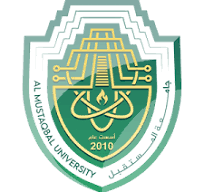  جامعة المستقبلكلية التقنيات الطبية والصحية قسم تقنيات المختبرات الطبية المادة حقوق الانسان المحاضرة الثالثة استاذة المادة م. م ميعاد عباس الشمريالتطور التاريخي لحوق الانسان حقوق الانسان في بلاد وادي الرافدينحقوق الانسان في العصر الفرعوني حقوق الانسان عند اليونانحقوق الانسان عند الرومان حقوق الانسان في العصور الوسطى حقوق الانسان في العصور الحديثة